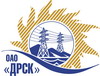 Открытое Акционерное Общество«Дальневосточная распределительная сетевая  компания»ПРОТОКОЛрассмотрения заявокПРЕДМЕТ ЗАКУПКИ:Открытый электронный запрос предложений на право заключения Договора на выполнение работ:  лот  1 - «Ремонт ВЛ-10 кВ Ф-8, Ф-2 ПС "Свободный"»для нужд филиала ОАО «ДРСК» «Амурские электрические сети».Закупка проводится согласно ГКПЗ 2014г. раздела  1.1 «Услуги ремонта»  № 2605  на основании указания ОАО «ДРСК» от  03.09.2014 г. № 234.Плановая стоимость закупки:  лот 1 -  1 473 600,00 руб. без НДС;Форма голосования членов Закупочной комиссии: очно-заочная.ПРИСУТСТВОВАЛИ: члены постоянно действующей Закупочной комиссии 2-го уровня.ВОПРОСЫ, ВЫНОСИМЫЕ НА РАССМОТРЕНИЕ ЗАКУПОЧНОЙ КОМИССИИ: О признании предложения соответствующим условиям закупкиО предварительной ранжировке предложенийО проведении переторжкиВОПРОС 1 «О признании предложений соответствующими условиям закупки»ОТМЕТИЛИ:Предложения ООО «ДЭМ» (г. Свободный, ул. Шатковская, 126), ООО «Системы и Сети» (г. Благовещенск, ул. Шевченко, 6)  признаются удовлетворяющим по существу условиям закупки. Предлагается принять данные предложения к дальнейшему рассмотрению.ВОПРОС 2 «О предварительной ранжировке предложений»ОТМЕТИЛИ:В соответствии с требованиями и условиями, предусмотренными извещением о закупке и Закупочной документацией, предлагается предварительно ранжировать предложения следующим образом:ВОПРОС 3  «О проведении переторжки»ОТМЕТИЛИ:Учитывая результаты экспертизы предложений Участников закупки, Закупочная комиссия полагает целесообразным проведение переторжки. РЕШИЛИ:Признать предложения ООО «ДЭМ» (г. Свободный, ул. Шатковская, 126), ООО «Системы и Сети» (г. Благовещенск, ул. Шевченко, 6) соответствующими условиям закупки.Утвердить предварительную ранжировку предложений Участников:1 место: ООО «Системы и Сети» г. Благовещенск2 место: ООО «ДЭМ» г СвободныйПровести переторжку.Пригласить к участию в переторжке участников ООО «ДЭМ» (г. Свободный, ул. Шатковская, 126), ООО «Системы и Сети» (г. Благовещенск, ул. Шевченко, 6). Определить форму переторжки: заочная.Назначить переторжку на 06.10.2014 в 09:00 час. (благовещенского времени).Место проведения переторжки: г. Благовещенск, ул. Шевченко, 28, каб. 244. Техническому секретарю Закупочной комиссии уведомить участников, приглашенных к участию в переторжке о принятом комиссией решении.№ 591/УР-Р               город  Благовещенск«02» октября 2014г.Наименование участниковцена  руб. без НДСМесто в предварительной ранжировкеНеценовая предпочтительность (в баллах на балльной шкалеот 3до 5)ООО «Системы и Сети»(г. Благовещенск, ул. Шевченко, 6)1 473 600,0013,00ООО «ДЭМ»(г. Свободный, ул. Шатковская, 126)1 462 229,6122,7Ответственный секретарь Закупочной комиссии 2 уровня ОАО «ДРСК»____________________О.А. МоторинаТехнический секретарь Закупочной комиссии 2 уровня ОАО «ДРСК»____________________    Т.В. Коротаева